TABLE OF CONTENTS1.0	PURPOSE	12.0	SCOPE	13.0	reference documents	13.1	TI Standard Policy and Procedure (SP&P) 04-04-01: "Environmental, Health and Safety"	13.3	TI ESH Standard 03.01, “Hazardous Chemicals And Materials”	13.4	TI ESH Standard 05.01, “Egress and Evacuations"	14.0	Definitions	15.0	Requirements	25.1	Program	25.2	General Requirements for Chemical Storage	35.3	Chemical Storage and Dispensing Rooms	35.4	Chemical Dispensing	45.5	Chemical Storage Cabinets	45.6	General Requirements for Spill Control Facilities	45.7	Specific Requirements for Indoor or Roofed Spill Control Facilities	65.8	Specific Requirements for Outdoor Spill Control Facilities	65.9	Record Keeping	75.10	Training	76.0	STANDARD Approval	77.0	Revision history	8APPENDIX A	Maximum Allowable Size of Containers and Portable Tanks	8PURPOSEThis standard establishes the minimum requirements for chemical management (storage, use, spill prevention, and spill control and containment) to minimize the occurrence and impact of uncontrolled spills and leaks to the environment at TI sites worldwide.SCOPEThe provisions of this standard apply to all TI sites worldwide where hazardous chemicals and materials are used, loaded, unloaded, transferred, or stored.reference documentsTI Standard Policy and Procedure (SP&P) 04-04-01: "Environmental, Health and Safety"TI ESH Standard 03.01, “Hazardous Chemicals And Materials”TI ESH Standard 05.01, “Egress and Evacuations"DefinitionsTI ESH Standards Glossary of DefinitionsRequirementsSites shall develop and implement a chemical storage, spill control, and spill response program to effectively prevent spills and leaks and ensure that secondary containment structures are properly designed and operated. The program shall include the following elements:  Inventory of Chemical Storage and Spill Control Facilities, including:Type and storage capacity,Location,Containment capacity, andContainment construction materials  Assessment Sites shall perform and document assessments for all installations to determine if any environmental, health, and safety hazards related to potential releases exist.  The assessments shall be performed initially and upon changes in hazards related to potential releases at the facility. The assessments shall include the following:    Facilities and equipmentActivities and/or events (i.e., chemical movement, fire protection water containment, etc.) that may have a potential to cause, or allow, a release to the environment; Review of the hazardous chemicals and materials being stored and environmental impact; Determination of adequate containment capacity as defined in this specification; Review of the compatibility of containment structure materials, liners and / or coatings with the chemicals intended to be stored; The appropriate training requirements and recommended work practices for safely using, handling and storing hazardous chemicals and materials; Any engineering controls for safely using, handling and storing hazardous chemicals and materials, andThe type of personal protective equipment (PPE) necessary for protecting persons from exposure to hazardous chemicals and materials.   Spill Control Operating Procedures Procedures for the proper operation and maintenance of spill control facilities including the following where applicable:Routine handling of products including loading, unloading, and facility transfers.Valve operations;Piping and / or hose connections;Spill response;Inspection requirements, andSecurity to prevent the unauthorized or unintentional release of a regulated substance (e.g., fence, locked gate, etc.). General Requirements for Chemical Storage Chemical containers shall be compatible with the material stored and conditions of storage such as pressure and temperature;  Chemical containers shall be stored in an upright position, and only with other compatible chemicals;Non-compatible chemicals may be stored inside the same area or room when individual cabinets, barriers or separation distances (in accordance with local, state or national laws, codes or regulations) are provided.   When not in use, chemical containers shall be closed (i.e. container lids, covers, bungs, etc. secured in place);When not stored in areas designed for chemical storage, flammable and combustible liquids shall be stored in cabinets or workstations designed for flammable or combustible storage;Chemicals shall not be stored under pressure in tanks or containers, unless the tank or container has been designed for such use and allows emergency venting in the event of over-pressurization;Residue-empty chemical containers shall be managed with the same safety requirements as when they were full, and stored accordingly, until disposed or recycled.  See the exception for spill control at 5.6.2.1.  When not in process use, chemical drums shall be placed on and secured to pallets (or equivalent unitizing devices), or placed on fixed storage shelving and secured; Note:  Chemical drums on pallets, if stacked, shall be no more than two levels high.Chemical quantities in individual work areas shall be limited to the smallest reasonable quantity to allow efficient shift operations.Chemical Storage and Dispensing RoomsSites shall ensure that chemical storage and dispensing rooms:  Limit access by unauthorized personnel;Containing Hazardous Production Materials (HPMs) shall be provided with two or more exits as necessary to provide safe and effective egress during an emergency and meet the requirements set forth in TI ESH Standard 05.01: “Egress and Evacuations”. Exit doors shall open in the direction of travel from the room;Exit doors shall have automatic closing devices;Exit doors shall be provided with panic hardware.Are provided with emergency control systems, such as leak detection and fire protection;Are provided with ventilation, at a rate not less than one cubic foot per minute per square feet of floor area (0.30 cubic meters per minute per square meter) or six air changes per hour, whichever is greater, to prevent the accumulation of vapors or fumes, when they contain HPMs; Shall be located a minimum of 50 feet (15.2 meters) away from property lines, or at distances approved by the local Authority Having Jurisdiction (AHJ).Chemical Dispensing Sites shall ensure that chemical dispensing complies with the following:Chemicals shall only be dispensed in areas provided with adequate ventilation as described in section 5.3;Flammable or combustible liquids shall be dispensed from locations conforming to Class I Division 2 requirements per National Fire Protection Association (NFPA) codes, or equivalent local, state or national laws, codes or regulations;Flammable or combustible liquids shall not be dispensed by gravity from or to tanks, drums, barrels or similar containers;Vessels used for mixing or blending of flammable or combustible liquids shall be provided with self-closing, tight fitting, noncombustible lids that will control a fire within such vessel, andFlammable and combustible liquid containers shall be in accordance with Appendix A, except that glass or plastic containers of no more than 1-gallon (3.8 liters) capacity may be used for a Class IA or IB flammable liquids. Where utilized, glass chemical containers shall be coated to prevent shattering.Flammable liquids shall not be transferred into containers unless the transferring nozzle and container are electrically bonded and the container is grounded.Chemical Storage Cabinets Sites shall ensure that chemical storage cabinets comply with the following:The cabinets are compatible with the chemicals they contain and are approved for the specific use;Cabinets shall be made of metal unless otherwise approved by the local AHJ (cabinets used to store flammable or combustible chemicals must be constructed of non-combustible materials);The doors must be equipped with a latching mechanism to keep doors closed (this does not include sliding doors); andCabinet doors must remain closed, except when removing or replacing chemical containers;The doors must be maintained in good working condition (handles, hinges, materials of construction);The cabinets shall be capable of retaining a spill (i.e. a full release) from the largest container within the cabinet;Chemical storage cabinets shall be marked with the category of chemicals allowed to be stored in the cabinet (e.g. Flammables and Combustibles, Acids, etc.).General Requirements for Spill Control FacilitiesDesignSecondary containment structure materials, liners and/or protective coatings shall be compatible with the contained chemicals and impermeable to leakage or migration of any spills through to the ground or support foundation.  Secondary containment structures shall be designed in a manner that facilitates removal of liquid. Tank systems installed after 9/01/1984 shall be aboveground and provided with secondary containment.  Exception: tank systems for dispensing motor vehicle fuels, when equipped with secondary containment and leak detection systems.PracticesHazardous chemicals and materials shall be stored in secondary containment when they are not in the process of movement between internal warehouses, building docks, storage areas, and / or points-of-use. Exception: Residue-empty containers.  Leaks shall be stopped immediately upon discovery or when safe to do so, using appropriate isolation methods (e.g., valve isolation, blind flanges, material flow diversion, unit shutdown).Spills or releases of hazardous chemicals and materials into a secondary containment structure shall be removed thoroughly and promptly, and equipment repairs completed as soon as practical, with the consideration of increased hazards for any repair delays.Storm water that collects in secondary containment structures shall be evaluated and removed so that the secondary containment is emptied as soon as practical following the storm event, and no later than 24 hours after the storm event.  Outdoor secondary containment structures and the tanks or containers they enclose shall be inspected daily for the presence of spills, leaks or releases and conditions which would prevent the proper function of the secondary containment structure.Inspections may be accomplished by various approaches or method(s): physical inspections by personnel, liquid level switches/alarms, surveillance cameras, sensors in combination with response procedures, etc. The approach/method(s) should be tailored to address the risk appropriate to the site conditions.   Periodic maintenance shall be performed to ensure secondary containment structures are free of cracks or defects that would allow the migration of hazardous chemicals and materials. Repairs shall be made promptly to maintain secondary containment integrity.Where drainage valves are present on secondary containment, such valves shall remain in the closed position to prevent uncontrolled releases.  Any existing or acquired underground tanks without secondary containment shall: be removed completely, orbe cleaned, filled with inert material, plugged, and secured in place. Specific Requirements for Indoor or Roofed Spill Control FacilitiesSee Containment Capacities Table for containment volume. If a building structure is used for secondary containment, appropriate design features, such as berms, dikes, floor joint seals, perimeter wall seals, etc., shall be implemented to prevent the migration of a spill to the exterior of the building. Specific Requirements for Outdoor Spill Control FacilitiesSee Containment Capacities Table for containment volume. In-ground wastewater pH neutralization tanks shall be chemically compatible with the wastewater.  In-ground wastewater pH neutralization tanks shall:Be surrounded by a French drain which allows for the detection of leaks; orHave an external leakage monitoring system; or Have secondary containment protection, which allows for the detection of leaks.Existing tanks installed in below-grade, open-top (pits), or enclosed (vault style) secondary containment structures shall allow for easy visual inspection and detection of leaks. Connections used at all outdoor liquid transfers shall be drip-free (dry-type, double valve, etc.).All tanks which store hazardous chemicals and materials shall have a means for readily determining their liquid level (for example: sight glass, remote level sensor, etc.) and immediately stopping the transfer of liquid in the event of a leak, overfill, or other problem. To prevent overfilling tanks, sites shall either:Equip each tank with automatic liquid level controls, orDevelop a procedure for the manual filling of each tank, including a requirement for constant monitoring of liquid level and controls during the transfer process.    Containment Capacities Table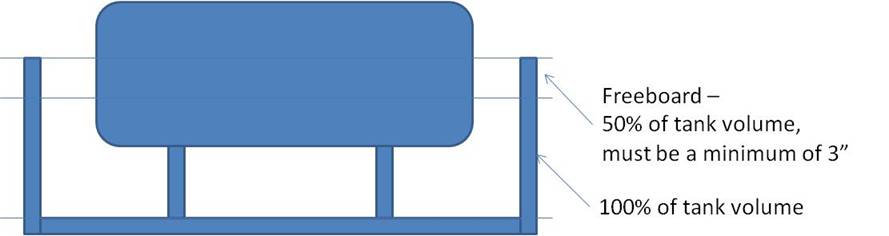 Figure 1: Graphic describing outdoor containment capacity for outdoor locations constructed after the 2014 effective date of the standard. Elevation view, not to scale. Record Keeping Spill control facility inspections, storm water or residue analyses, and maintenance records shall be kept at the site for a minimum of three years. Training Sites shall provide initial training and refresher training every three years for personnel responsible for the maintenance, operation, and management of the site's spill control facilities.   Training shall include the components of the site’s spill control program.Each site shall ensure that affected employees are trained on their roles and responsibilities.STANDARD ApprovalThis standard has been approved by David Thomas, TI Vice President.Revision historyMaximum Allowable Size of Containers and Portable TanksHazardous Chemical and Material Areas Containment capacity for outdoor locations exposed to weather and rain (see Figure 1)Containment capacity for indoor or roofed locations protected from weather and rainTank or Tank Farms (tanks are fixed in place)150% of the largest tank in the containment area; the 50% excess capacity must be at least 3 inches (7.6 cm) of depth. 110% of the largest tank in the containment areaChemical docks where containers are stored and/or staged for shipping150% of the largest tank or container volume stored; the 50% excess capacity must be at least 3 inches (7.6 cm) of depth.110% of the largest tank or container volume storedTank or container storage and/or dispensing rooms inside building structuresNot applicable110% of the largest tank or container volume storedContainer loading and unloading areas outside of building structures (transfer containers from trucks into a building storage area)150% of the largest container being loaded or unloaded; the 50% excess capacity must be at least 3 inches (7.6 cm) of depth.  110% of the largest container being loaded or unloaded Bulk tank vehicle loading and unloading areas (for loading or unloading fixed tanks)Determine volume from tank vehicle offloading hose connection failure scenario; or from a site-determined spill risk scenario.Determine volume from tank vehicle offloading hose connection failure scenario; or from a site-determined spill risk scenario.Rev#DateNature of RevisionAuthor/EditorApproverA12/31/2006Major periodic review; merger of 03.01E Chemical Storage, ENV01.02 Spill Control Plans, 03.08 Chemical Spill Response;Mike Alton, Kim DawsonBrenda HarrisonB11/06/2008Updated link in Appendix AJohn WillisBrenda HarrisonCxx/xx/2012Reformatted and renumbered. Removed certain US regulatory requirements; aligned with worldwide standards; spill control sections placed in sequence; created new table for spill control capacities; removed redundant requirements appearing in other TI standards.John WillisD05/24/2017No changes – administrative onlyJohn WillisELCContainer TypeFlammable LiquidsFlammable LiquidsFlammable LiquidsCombustible LiquidsCombustible LiquidsClass 1AClass 1BClass 1CClass IIClass IIIGlass or approved plastic1 pint (0.475 liters)1 quart (0.95 liters)1 gallon (3.8 liters)1 gallon (3.8 liters)1 gallon (3.8 liters)Metal (other than UN drums)1 gallon (3.8 liters)5 gallons (19 liters)5 gallons (19 liters)5 gallons (19 liters)5 gallons (19 liters)Safety cans2 gallons (7.6 liters)5 gallons (19 liters)5 gallons (19 liters)5 gallons (19 liters)5 gallons (19 liters)Metal drums (UN)60 gallons (228 liters)60 gallons (228 liters)60 gallons (228 liters)60 gallons (228 liters)60 gallons (228 liters)Approved portable tanks660 gallons (2508 liters)660 gallons (2508 liters)660 gallons (2508 liters)660 gallons (2508 liters) 660 gallons (2508 liters)